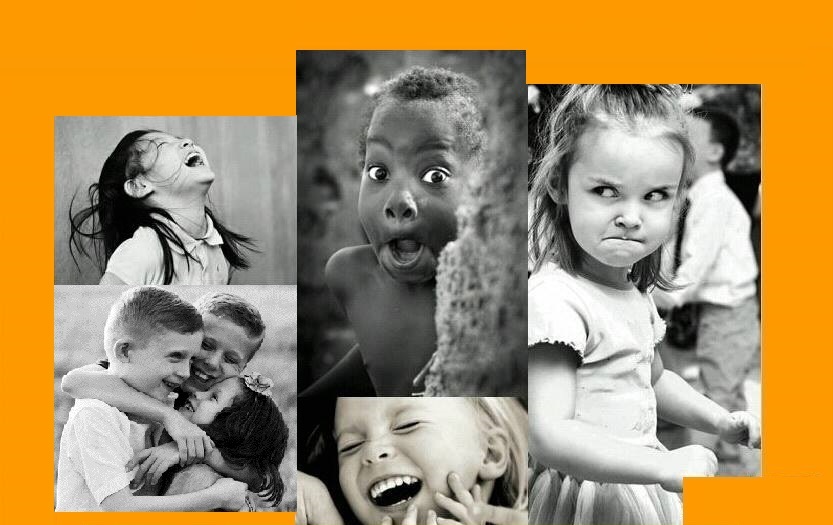 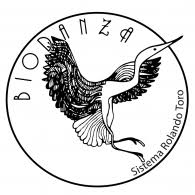 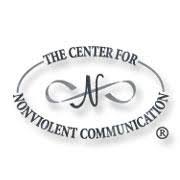 “ PREFERISCI AVERE RAGIONE OESSERE FELICE ?”TRASFORMARE LE RELAZIONINapoli, 22 e 23 ottobre 2022Stage Esperienziale diBIODANZA E COMUNICAZIONE EMPATICAconROSSANA MIGNOSI,  facilitatrice didatta di Biodanza – SRTMARISA CACCIOPPOLI, trainer certificata di Comunicazione EmpaticaALCUNI DEI TEMI IN CUI ENTREREMO NELLO STAGE                                                                                                                                                                                                                                      
Come esprimere ciò che desideriamo senza suscitare ostilità?
Si può esprimere la Libertà nelle relazioni?
Si può essere autentici e restare nelle relazioni?Ci saranno sessioni di Biodanza e sessioni di Comunicazione Empatica.PER BIODANZARE NON OCCORRE SAPER DANZARE. NECESSARIA PRENOTAZIONE  ENTRO IL 10 OTTOBRE                                                                                                                                                                                                                                   SCONTO:   PER CHI ARRIVA IN COPPIA O DA ALTRE REGIONI DOVE:  Centro Osho No Mind, a pochi passi da Via Caracciolo, a Napoli.ORARI:     Sabato  10.00 : 18.30            Domenica   10.00 : 17.30PERNOTTAMENTO:  Disponibili alcune sistemazioni presso il centro che ci ospita.BIODANZA: è come una “Educazione alla Gioia di vivere”. Non si tratta di coreografie, piuttosto di un sorprendente percorso di evoluzione e crescita personale.   Sperimentare il proprio corpo come uno spazio di Libertà e di Piacere, diventare più ricettivi alle emozioni (proprie e degli altri), accrescere l’integrazione tra quello che sentiamo, quello che diciamo e quello che agiamo. La COMUNICAZIONE EMPATICA: ci guida nel ripensare il modo in cui Esprimiamo noi stessi ed Ascoltiamo gli altri. Invece di limitarsi ad essere reazioni automatiche, abituali, le nostre parole diventano risposte coscienti basate sulla solida consapevolezza di ciò che Percepiamo, ciò che Sentiamo e ciò che Vogliamo.” (M.B.Rosenberg) INFO E PRENOTAZIONI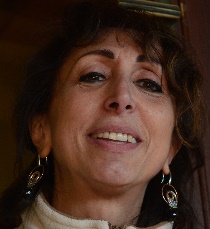 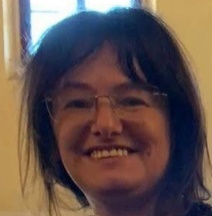 Rossana. cell. 335.5741168Marisa.   cell.  328.6472239